Date Received in Office: ________Paid:_________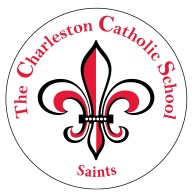 888-A King Street, Charleston, S.C.  29403843-577-4495Application for AdmissionApplying for Grade ____ 					School Year: 2020-21Child’s Full Legal Name ___________________________________________________________Child’s “Nickname” ________________________________ Date of Birth ___________________Address _________________________________________ Home Phone __________________City _____________________________State __________ Zip Code _____________________Ethnicity:  ____ Non-Hispanic     ____ HispanicRace:  ___ American Indian/Native Alaskan  ___ Asian    ___ Black____ Native Hawaiian/Pacific Islander  ___  White  ___ Two or more racesGender: ____ Male    ____ FemaleReligious Denomination__________________________________________________________(If Catholic, Parishioner Verification form must accompany this application.)Current School/Preschool/Daycare _____________________________Years Attended ________School Address ________________________________________________________________School Phone _____________________Reason for transfer _____________________________Mother/Guardian _______________________________________________________________Address ______________________________________________________________________Occupation & Title ______________________________________________________________Place of Business _____________________________________Work Phone ________________Email Address _________________________________________Cell # ___________________Father/Guardian _______________________________________________________________Address ______________________________________________________________________Occupation & Title ______________________________________________________________Place of Business ______________________________________Work Phone _______________Email Address ___________________________________________Cell # _________________Siblings (Please give names, ages and present school): ______________________________________________________________________________________________________________How did you hear about The Charleston Catholic School? ________________________________A $50 non-refundable application fee must accompany this application.Parent/Guardian Signature ___________________________________ Date ________________***OVER*** Please include the requested paperwork with your application.A completed Application will include the following:[Information for Office Use Only]     Application Fee	     Copy of Birth Certificate		       SC Immunization Certificate     Current Report Card (Applicants for grades 1 - 8)     Standardized Test Scores (Applicants for grades 1 - 8)St  Parent Observation Form        Signed Request for Teacher Observation Form     Signed Request for School Records     Documentation related to medical, cognitive, behavioral, special needs etc.     Parishioner Verification Form (Catholics Only)     Copy of Baptism Certificate (Catholics Only)  Date Application Completed____________________Staff Initials___________